Лечение заболеваний ЖКТВозрастная категория: взрослые, детиФаза: хроническаяСтадия: ремиссииПОКАЗАНИЯ К ЛЕЧЕНИЮ:Хронический гастрит.Функциональное расстройство желудка с нарушением секреции и двигательной активности.Язвенная болезнь желудка и двенадцатиперстной кишки. Болезни оперированного желудка по поводу язвенной болезни желудка и двенадцатиперстной кишки.Хронические колиты и энтероколиты.Хронические гепатиты.Желчекаменная болезнь и состояние после операций на желчных путях (исключая питьевое лечение минеральной водой). Постхолецистэктомический синдром. Холангиты, панкреатиты вне обострения.Хронические холециститы. Дискинезии желчевыводящих путей и желчного пузыря.Хронический дуоденит.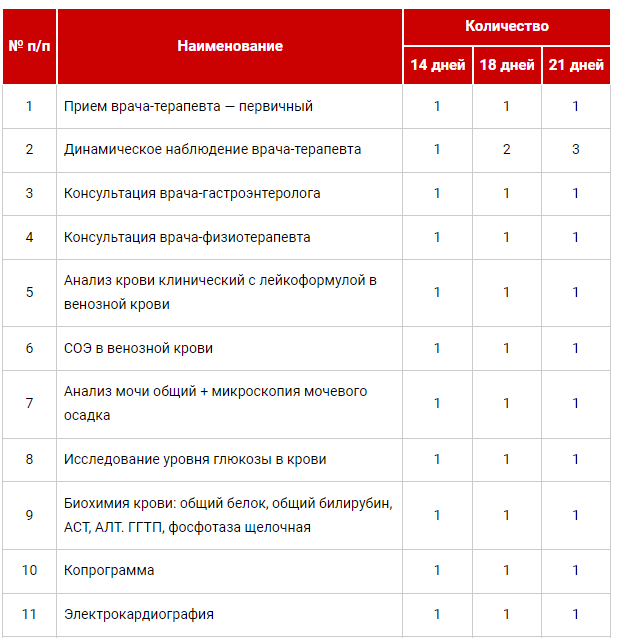 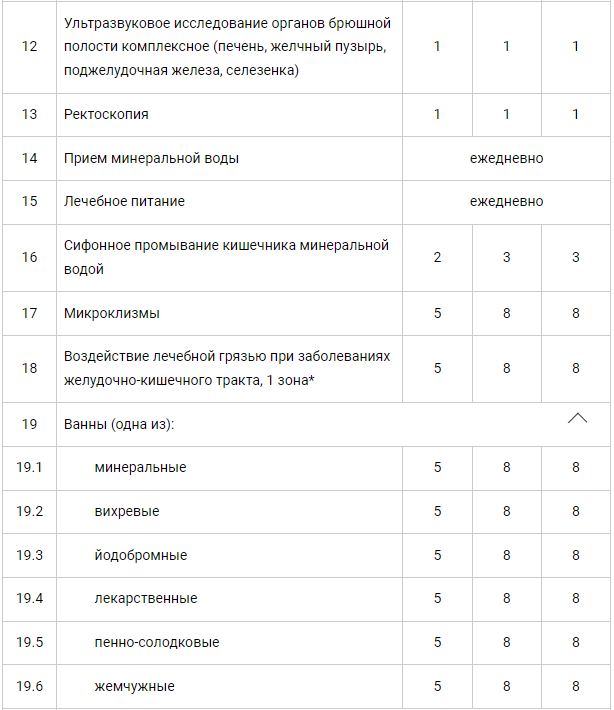 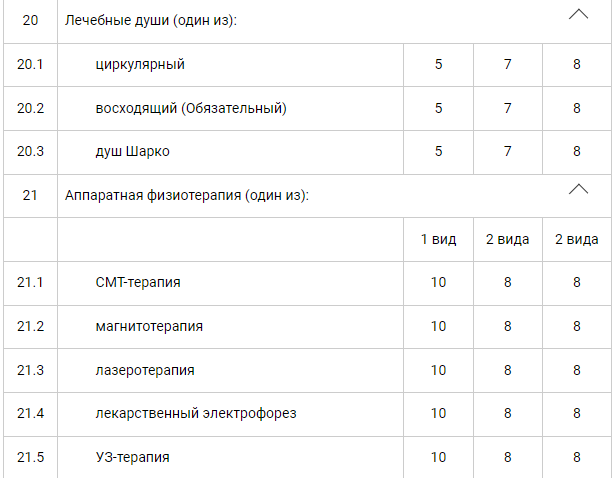 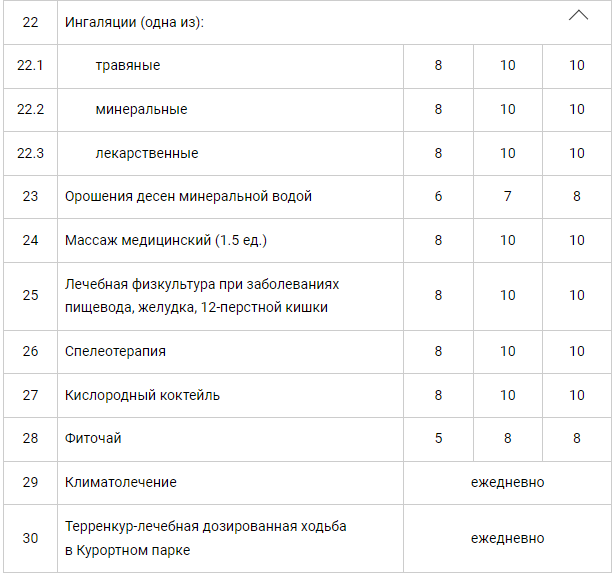 Содержание программы носит ознакомительный характер. Администрация оставляет за собой право вносить изменения.